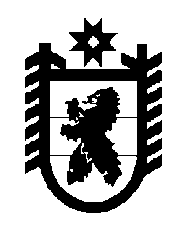 Российская Федерация Республика Карелия    УКАЗГЛАВЫ РЕСПУБЛИКИ КАРЕЛИЯО Максимове А.А. Освободить с 12 апреля 2016 года Максимова Алексея Анатольевича  от исполнения обязанностей Министра финансов Республики Карелия.          Глава Республики  Карелия                                                               А.П. Худилайненг. Петрозаводск11 апреля 2016 года№ 31